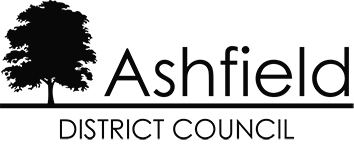 Draft Hucknall Town Centre Masterplan  Consultation Representation FormAll representations must be received by the Council by 5.00pm, Tuesday 24th May 2022Personal Contact Details1.	Do you agree with the Vision for Hucknall, as set out on page 10 of the Masterplan?2.	Do you agree with the objective of building up the Town Centre as a destination with a diverse range of services such as leisure, cultural and arts attractions, and a vibrant nightlife?3.	Do you consider the opportunities set out in the Masterplan will improve accessibility and legibility (ease of finding your way around) into and within the Town Centre?3a.	Do you have any further suggestions?Comments:4. 	Do you think it is easy to find your way into and around the Town Centre?4a.	Further comments or concerns about Town Centre accessibility and legibility.Comments:5.	Do you consider the opportunities set out in the Masterplan have any cultural, economic, heritage or social benefit?5a. If yes, can you tell us why?Comments:6.	What shops, facilities or activities would encourage you to use the Town Centre in the daytime?Comments:7.	What uses/facilities or activities (e.g., restaurants, cultural / leisure facilities etc.) would encourage you to use the Town Centre in the evening?Comments:8.	Do you think the masterplan proposals for provide sufficient opportunities for local businesses to establish and thrive in Hucknall Town Centre?Comments:9.	Would the proposals as set out in the masterplan be of benefit to you as a resident / business owner?9a. If yes, how?Comments:10.	What else would you like to see in Hucknall Town Centre?Comments:11. Do you agree with the masterplan proposals for an integrated transport interchange for the Town Centre?Comments:12.	Do you consider the proposals as set out in the Masterplan support sustainable interconnected transport methods such as walking, cycling and public transport?Comments:13.	Do you have any comments on car parking provision in the Town Centre?Comments:14.	Do you have any other comments about the Masterplan and the proposals contained within it? (Please state which sections / page number of the Masterplan your comment applies to).Comments:15.	Do you wish to be notified about the outcome of this consultation?You will be contacted at the address you have given.Thank you for completing this form.Please submit comments using this form by the following methods:Email form to: localplan@ashfield.gov.ukPost the form to: Forward Planning Team, Ashfield District Council, Urban Road, Kirkby in Ashfield, Nottingham, NG17 8DA.Privacy NoticeWe will use the information provided by you for considering the preparation of Development Plan Documents and/or Supplementary Planning Documents.  The basis under which the Council uses personal data for this purpose is Public Task.The information that you have provided will be kept in accordance with the Council’s retention schedule, which can be found at www.ashfield.gov.uk/PrivacyThe information provided by you may also be used for the purpose of any other function carried out by the Council. Information about these functions and the legal basis on which information is used by them, your rights and the Council’s Data Protection Officer (DPO) can be found on the Council’s detailed privacy notice, which can be found at www.ashfield.gov.uk/Privacy on the Council’s website or requesting a copy by writing to the Data Protection Officer, Ashfield District Council, Urban Road, Kirkby in Ashfield, Nottingham. NG17 8DAIf you require any further information or assistance in completing this representation form, please contact the Forward Planning Team at:Title:First name:Surname:Organisation/Group:Address:Postcode:Telephone number:Email:YesNoYesNoYesNoYesNoYesNoYesNoYesNoYesNoYesNoYesNoSigned:Date:Telephone:01623 457381
01623 457382
01623 457383E-Mail:localplan@ashfield.gov.uk Post:Forward Planning Team 
Ashfield District Council
Council Offices
Urban Road
Kirkby in Ashfield
Nottingham
NG17 8DA.